Californiana CollectionProduced by the Braille and Talking Book Library, Sacramento CA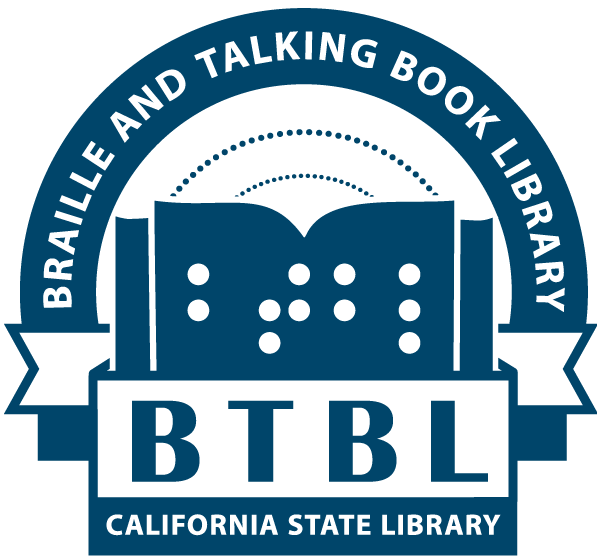 Revised 2023About the Californiana Collection	The Californiana Collection is a supplemental collection of audio books for patrons of the Braille and Talking Book Library. This collection seeks to reproduce material of local interest: books by California authors and/or books about California history, geography, politics, culture, people, information, humor, folklore. In short, the Californiana collection includes fiction or nonfiction that has anything to do with California. It may also include materials on events or people that have been marginalized or historically underrepresented. In rare instances, exceptions to the California-centric requirement may be granted for materials about blindness and related disabilities, Braille, and assistive technology. All books are also available for download from BARD. You may order any of the books in this catalog by contacting the library by phone, email, letter, or fax.Books from the Californiana Collection are recorded by volunteers in BTBL’s recording studio. BTBL is grateful for all the hard work and dedication of our studio volunteers. Without them, this Californiana Collection would not exist.Patrons, volunteers, and other interested stakeholders are encouraged to send requests for books to add to the Californiana Collection, as long as they follow the parameters mentioned above.Email: btbl@library.ca.govPhone: (800) 952-5666 (toll free in CA) or (916) 654-0640 and, if unable to reach a BTBL librarian directly, leave a message in the Reference voice mailbox.Important: Please do not overwhelm BTBL librarians with frequent, multiple, or repetitive requests; we prefer a few title requests at a time from a single party no more than once per week.Table of ContentsFiction Books	4Classics	4Family	4Fantasy	5General Fiction	5Historical Fiction	6Mystery	7Psychological Fiction	9Romance	9Science Fiction	9Short Stories	10Westerns	11Nonfiction Books	13Biographies and Autobiographies	13Business	17Cooking	17Diet and Nutrition	17History	18Literature	21Music	23Nature and the Environment	23Religion	24Social Sciences	24Sports	25Travel	25True Crime	26Books for Children	28Children’s Fiction	28Fiction BooksClassicsSweet Thursday by John SteinbeckDBC19502 9 hours, 41 minutesNarrated by: Bill RosenfeldIn this sequel to Cannery Row, Steinbeck’s colorful characters of post-World War II Monterey try to help Doc out of his loneliness, often with comic results. Explicit descriptions of sex and strong language. Download from BARD: http://hdl.loc.gov/loc.nls/dbc.19502FamilyBloodvine: a Novel by Aris JanigianDBC16730 10 hours, 44 minutesNarrated by: Walter PhelpsOne man resolves to learn the secrets kept by his family, Armenians farming in the great central valley of California in the 1950s. Contains descriptions of violence. Download from BARD: http://hdl.loc.gov/loc.nls/dbc.16730Ana of California by Andi TeranDBC26695 8 hours, 47 minutesNarrated by: Andi TeranIn this modern retelling of Anne of Green Gables, fifteen-year-old orphan Ana has run through her last foster family, and it's off to a group home next, unless Ana is willing to make a drastic change. Accepted as a trainee at a small family farm in East Los Angeles, Ana thrives in her new life, but not everyone in town believes that Ana deserves a second chance. Unrated. Commercial audio book.Download from BARD: http://hdl.loc.gov/loc.nls/dbc26695The Lemon Orchard by Luanne RiceDBC16722 9 hours, 10 minutesNarrated by: Caro MarksTwo people both suffering from loss of children find each other when Julia, whose daughter has died, travels to California to stay in the Pacific coast beach home of her family while they are away. The home has a lemon orchard, tended by Roberto. The two get closer and begin to search for Roberto’s daughter who disappeared during a border-crossing attempt. Some explicit descriptions of sex and some strong language. Download from BARD: http://hdl.loc.gov/loc.nls/dbc.16722To a God Unknown by John SteinbeckDBC16466 9 hours, 11 minutesNarrated by: Walter PhelpsWhile fulfilling his dead father’s dream of creating a prosperous farm in California, Joseph Wayne comes to believe that a magnificent tree on the farm embodies his father’s spirit. His brothers and their families share in Joseph’s prosperity, and the farm flourishes--until one brother, frightened by Joseph’s pagan belief, kills the tree, allowing disease and famine to descend on the farm. Introduction and notes by Robert DeMott. Descriptions of sex. 1933. Download from BARD: http://hdl.loc.gov/loc.nls/dbc.16466FantasyFrisco Pigeon Mambo by C. D. PayneDBC16151 5 hours, 44 minutesNarrated by: Phil TorresLab experiment pigeons who think themselves human - or at least not pigeons - are kidnapped from their Berkeley laboratory and released into San Francisco. Hooked on their lab-induced addictions these swashbuckling outlaw refugees descend on bars, stick up liquor stores, spy on socialites, dodge murder raps and pull a miracle out of their hats while attempting to return home. Some strong language and some violence. Download from BARD: http://hdl.loc.gov/loc.nls/dbc.16151General FictionThe Anatomy of Dreams: a Novel by Chloe BenjaminDBC16470 10 hours, 49 minutesNarrated by: Caro MarksClassmate lovers Silvie and Gabe embark on an experiment that changes their lives and takes them across the country as they follow researcher Dr. Keller and help with his work on the therapeutic potential of lucid dreaming, but things are not always what they seem. Some descriptions of sex. Some strong language. Download from BARD: http://hdl.loc.gov/loc.nls/dbc.16470The Other Side of Haight: a Novel by James FadimanDBC19504 6 hours, 27 minutesNarrated by: Walter PhelpsAnyone alive in the mid 1960s remembers the powerful appeal and fame of the San Francisco neighborhood known as Haight-Ashbury. This fictional account tells the story of Shadow Dancer and others who became "immersed in the sensual, mystical chaos of the Haight." Descriptions of sex. Download from BARD: http://hdl.loc.gov/loc.nls/dbc.19504Youth in Revolt: the Journals of Nick Twisp by C.D. PayneDBC16155 22 hours, 25 minutesNarrated by: Walter PhelpsThe story covers six hectic months in the life of 14-year-old Oakland native and precocious diarist Nick Twisp - who struggles to make sense out of high school, deal with his divorced parents, and lose his virginity. In a series of bizarre adventures, he is transformed from a computer-hacking, book-reading teen into a rebel with a libidinous cause. Nick relies increasingly on his tough alter ego, Francois Dillinger, creating an active fantasy life. For high school and adult. Descriptions of sex, strong language, and violence. 1995. Download from BARD: http://hdl.loc.gov/loc.nls/dbc.16155Historical FictionWhose Names are Unknown: a Novel by Sanora BabbDBC26699 8 hours, 45 minutesNarrated by: Alyssa BresnahanIn the midst of the Dust Bowl, the poor but proud Dunne family is forced to leave their Oklahoma farm to survive. Upon arriving in California, the family quickly finds work on a farm, but are unable to make enough to feed themselves. Through their struggles, they awaken to the possibilities offered by the labor movement, and they urge their fellow workers to join them in protest. Commercial audio book. Download from BARD: http://hdl.loc.gov/loc.nls/dbc.26699Copy Boy: a Novel by Shelley Blanton-StroudDBC26681 9 hours, 20 minutesNarrated by: April DotyIn the midst of the Great Depression, Jane Benjamin escapes her murderous father by fleeing to San Francisco, changing her identity, and getting a job selling newspapers as a copy boy. But when a girl resembling Jane is beaten into a coma only one block from the newspaper offices, Jane fears that her father has caught up with her, and she'll do anything to avoid detection. Unrated. Commercial audio book. Download from BARD: http://hdl.loc.gov/loc.nls/dbc.26681Run River by Joan DidionDBC16725 8 hours, 4 minutesNarrated by: Linda GomanSet in the Sacramento River delta, the author’s first novel portrays marriages gone wrong, a murder, and betrayals that offer a consideration of the lifestyle of the heirs to California pioneer families in the years after World War II. 1994. Descriptions of sex, some strong language, and some violence. Download from BARD: http://hdl.loc.gov/loc.nls/dbc.16725The Green Age of Asher Witherow by M. Allen CunninghamDBC19012 9 hours, 40 minutesNarrated by: Bill RosenfeldIn nineteenth-century Nortonville, CA, the Black Diamond Mines produces the majority of coal for the region. Asher, the son of Welsh immigrants, comes of age in this gritty and dangerous company town at the foot of Mount Diablo. Contains descriptions of sex and violence. Download from BARD: http://hdl.loc.gov/loc.nls/dbc.19012The Homesteader: a Novel by Oscar MicheauxDBC20163 18 hours, 32 minutesNarrated by: Jonathan Graham PowlesSet in South Dakota in the early twentieth century, black homesteader Jean Baptiste represses his feelings for Agnes, who is white, and enters a loveless but socially acceptable marriage. Betrayal, cruelty, and a plot for murder ensue until the marriage ends tragically, and Jean is forced to flee to Chicago. Download from BARD: http://hdl.loc.gov/loc.nls/dbc.20163 Southland by Nina RevoyrDBC26697 13 hours, 35 minutesNarrated by: Karen ChiltonA young Japanese American woman, Jackie Ishida, is in her last semester at UCLA when her grandfather, Frank Sakai, dies unexpectedly. While trying to fulfill a request from his will, Jackie discovers that during the Watts Riots of 1965, four African American boys were killed in the store that Frank owned. As Jackie tries to piece together what happened that night, she unearths long-buried secrets from her family history. Unrated. Commercial audio book. Download from BARD: http://hdl.loc.gov/loc.nls/dbc.26697Second Growth by Wallace StegnerDBC19539 8 hours, 1 minuteNarrated by: Carla HoffmanA young jewish tailor sets up his business in a small summer retreat for professors. He meets and marries one of the summer tourists and, as outsiders together, they struggle to make a life in the rather closed society of the village. Download from BARD: http://hdl.loc.gov/loc.nls/dbc.19539MysteryAt What Cost a Detective Penley Mystery by James L'EtoileDBC16158 9 hours 26 minutesNarrated by: Phil TorresWest Sacramento Police Department Detective John Penley, and his partner, Paula Newberry, lead an investigation of a local serial killer who has killed three people in six weeks and discarded the bodies minus their internal organs. Then the killer tempts Penley whose own son needs a kidney transplant. Some strong language and violence. 2016. Download from BARD: http://hdl.loc.gov/loc.nls/dbc.16158Bury the Past: a Detective Penley Mystery by James L'EtoileDBC16159 10 hours, 9 minutesNarrated by: Phil TorresDetective John Penley and partner Paula Newberry investigate the trafficking of street drugs by corrupt cops working the Sacramento area in this sequel to At What Cost (DBC16158). Strong language and violence. 2017. Download from BARD: http://hdl.loc.gov/loc.nls/dbc.16159Woman of Ill Fame by Erika MailmanDBC26684 11 hours, 55 minutesNarrated by: Tiffany MorganNora Simms, a young prostitute working out of a shipyard in Boston, longs for a better life. When the Gold Rush hits, she escapes to California, planning to reinvent herself as a parlor girl in a high-class bordello. But when someone begins stalking and murdering the prostitutes of San Francisco, Nora must use her street smarts to figure out who is targeting these soiled doves before she is the next victim. Unrated. Commercial audio book. Download from BARD: http://hdl.loc.gov/loc.nls/dbc.26684Salem's Cipher by Jess LoureyDBC26696 12 hours, 14 minutesNarrated by: Christine DelaineSalem Wiley is a genius cryptanalyst, courted by the world's top security agencies ever since her quantum computing breakthrough. She's also an agoraphobe shackled to a narrow routine since her father's suicide. When her intelligence work unexpectedly exposes a sinister plot to assassinate the country's first viable female presidential candidate, Salem finds herself both target and detective in a modern-day witch hunt. Unrated. Commercial audio book. Download from BARD: http://hdl.loc.gov/loc.nls/dbc.26696Blood Double by Neil McMahonDBC19018 8 hours, 13 minutesNarrated by: Bill RosenfeldThis fast-paced thriller (sequel to Twice Dying DBC 19513) continues the adventures of Dr. Carroll Monks, an emergency room physician caught up in a mystery with high stakes in the scientific world of genetic engineering. Descriptions of sex. Download from BARD: http://hdl.loc.gov/loc.nls/dbc.19018 Twice Dying by Neil McMahonDBC19513 6 hours, 45 minutesNarrated by: Bill RosenfeldNear San Francisco, several violent sociopaths who have been sent back to society are mysteriously missing. A doctor and a beautiful psychologist are caught up in a dangerous attempt to discover what happened to all of them. Download from BARD: http://hdl.loc.gov/loc.nls/dbc.19513Pacific Homicide: a Mystery by Patricia SmileyDBC19020 9 hours, 30 minutesNarrated by: Phil TorresLAPD Detective Davie Richards is placed under formal investigation for shooting a suspect during a routine police call. While her case is being decided, she’s called to investigate a gruesome homicide. Solving the murder will take Detective Richards into some of the darkest corners of Los Angeles, until it’s not only her job that’s at risk, but her life. Download from BARD: http://hdl.loc.gov/loc.nls/dbc.19020Psychological FictionThis Body: a Novel by Laurel DoudDBC19005 9 hours, 54 minutesNarrated by: Sandra SwaffordKatharine Ashley, a middle-aged wife and mother of two, finds herself in a strange predicament after her death. She discovers that she is alive again, this time in the body of a young, slim single woman. This body’s life is quite different than the one Katharine led, and she struggles to find a way to live in her new body and life. Contains explicit descriptions of sex. Download from BARD: http://hdl.loc.gov/loc.nls/dbc.19005RomanceFire and Ice by Janet DaileyDBC07163 5 hours, 5 minutesNarrated by: Sandra SwaffordAlisa has no time for romance and she doesn’t like or trust men. Yet if she is to be granted custody of her 7-year old half-sister, something she very much desires, she must be married at least one year. At a baccarat table in Las Vegas she meets Zachary Stuart a Napa Valley wine maker who she has heard needs money to expand his winery. She offers him that money in exchange for a years marriage in-name-only. And then their life in California takes a surprising turn. This book is one of the Harlequin Americana series. Download from BARD: http://hdl.loc.gov/loc.nls/dbc.07163Science FictionSoon I Will be Invincible by Austin GrossmanDBC19548 10 hours, 56 minutesNarrated by: Linda GormanAn original, sometimes satirical, and humorous superhero novel as largely told by supervillain Dr. Impossible who has tried, and failed, to take over the world twelve times. His most recent escape has him crossing paths with Fatale, a chronically unemployed cyborg and the newest member of the superhero alliance, the Champions. Download from BARD: http://hdl.loc.gov/loc.nls/dbc.19548Ecotopia the Notebooks and reports of William Weston by Ernest CallenbachDBC16462 8 hours, 10 minutesNarrated by: Linda GomanScience fiction work about a utopian society composed of residents of northern California, Oregon and Washington who have seceded from the United States to form a new nation, Ecotopia. Reporter Will Weston’s investigative dispatches describe the society twenty years after it formed. 2014. Some descriptions of sex, some strong language, and some violence. Download from BARD: http://hdl.loc.gov/loc.nls/dbc.16462Short StoriesArranged Marriage by Chitra Banerjee DivakaruniDBC1671 10 hours, 14 minutesNarrated by: Cathy CarlsonCollection of stories around the theme of Indian-born girls and women in America, their coming of age and the transformations forced on them by the two cultures as they immigrate. 1995. Some descriptions of sex. Violence. Download from BARD: http://hdl.loc.gov/loc.nls/dbc.16721Great California Stories edited by A. Grove DayDBC19550 10 hours, 4 minutesNarrated by: David MichenerCollection of twenty-one short stories reflecting a variety of historical periods, diverse characters, and California locales. Includes well-known authors such as Mark Twain, Jack London, John Steinbeck, Raymond Chandler, and Wallace Stegner. Download from BARD: http://hdl.loc.gov/loc.nls/dbc.19550Bret Harte’s Gold Rush: Outcasts of Poker Flat, The Luck of Roaring Camp, Tennessee’s Partner, and Other Favorites by Bret HarteDBC16732 7 hours, 34 minutesNarrated by: Gerald SwaffordAn entertaining collection of fifteen of Bret Harte’s best gold rush stories, which bring to life "a boisterous assemblage of rough-clad miners, pistol-packing preachers, iron-willed women, and philosophical gamblers. Download from BARD: http://hdl.loc.gov/loc.nls/dbc.16732The Great Tejon Club Jubilee by Gerald W. HaslamDBC19545 4 hours, 37 minutesNarrated by: David MichenerCollection of short stories about the colorful adventures of a group of men who gather together in a bar in California’s Central Valley.Thirteen short stories featuring the patrons of the Tejon Club, a bar just outside of Bakersfield, California. Patronized primarily by union men, the bar gains a reputation as a place to blow off steam, tell tall tales, pull pranks, and share life stories. Download from BARD: http://hdl.loc.gov/loc.nls/dbc.19545Unfinished Message: Selected Works of Toshio Mori by Toshi Mori DBC19008 3 hours, 52 minutesNarrated by: Kel MungerFifteen short stories, a novella, and personal letters touching on the theme of a life interrupted. The author, whose writing career lost traction when he was forced to resettle from his home in Oakland to a Japanese internment camp in Utah during World War II, shares stories of how the Japanese-American community coped with everyday life inside the camps.Download from BARD: http://hdl.loc.gov/loc.nls/dbc.19008The Women on the Wall by Wallace StegnerDBC20153 8 hours, 10 minutesNarrated by: David MichenerWritten during and immediately after World War II, this book features eighteen short stories about women living through wartime. As their husbands, fathers, and sons enlist, women seek support through female friendships and forge new identities as farmers, factory workers, and mechanics. Download from BARD: http://hdl.loc.gov/loc.nls/dbc.20153 WesternsThe Lawman by Lyle BrandtDBC16723 8 hours, 12 minutesNarrated by: Phil TorresRoving gambler Jack Slade discovers that his identical twin brother, a western territory Oklahoma rancher whom he had not seen for several years, has died or been killed. Jack sets off to discover the parties responsible and along the way becomes acquainted with his brother’s fiancée who now runs the ranch. Explicit descriptions of sex and some violence. 2007. Download from BARD: http://hdl.loc.gov/loc.nls/dbc.16723A Daring Man by Leigh GreenwoodDBC26680 12 hours, 4 minutesNarrated by: Tieran WilderZac Randolph is a gambling man. One of seven infamous brothers, he kicked the Texas dust off his boots and found his new home in the Little Corner of Heaven Saloon in San Francisco's notorious Barbary Coast. Running a saloon is exactly the kind of work he is best suited for, and he's happiest keeping the rough men who frequent his halls in line. But then a figure from his past comes calling, and his whole world is flipped upside down. Unrated. Commercial audio book. Download from BARD: http://hdl.loc.gov/loc.nls/dbc.26680An Ordinary Woman: a Dramatized Biography of Nancy Kelsey by Cecelia HollandDBC07161 7 hours, 41 minutesNarrated by: Sandra SwaffordA fictional rendering of the story of 18-year-old Nancy Kelsey who traveled to California in 1841 by wagon and horseback with her young husband, infant daughter and small group of friends and family. They accomplished this seemingly impossible feat crossing trackless wilderness, a desert and two mountain ranges without maps, guides or even a trail. 1999. Download from BARD: http://hdl.loc.gov/loc.nls/dbc.07161Nonfiction BooksBiographies and AutobiographiesBlack Sun of the Miwok by Jack BurrowsDBC19516 6 hours 12 minutesNarrated by: Bill RosenfeldThe author, who grew up in the Sierra Nevada foothills of Murphys, California, writes about six Miwok Indians he knew there in the 1920s and 1930s. His sympathetic portraits describe the devastation suffered for decades by the Miwoks, beginning with the gold rush, which nearly destroyed their culture. Descriptions of sex, strong language and violence. Download from BARD: http://hdl.loc.gov/loc.nls/dbc.19516Ishi in Two Worlds: a Biography of the Last Wild Indian in North America by Theodora KroeberDBC20158 9 hours 45 minutesNarrated by: Mary LovellIn 1911, Ishi, the lone survivor of the Yahi people, was found outside of a slaughterhouse in Oroville, California. Starving, exhausted, and speaking no English, Ishi had abandoned his tribal home in the foothills in the Sierra Nevada to survive. This is an account of his life – before he was found, and afterward, where he lived out the rest of his life in a museum, under the guardianship of an anthropologist. Download from BARD: http://hdl.loc.gov/loc.nls/dbc.20158Steinbeck Remembered by Audry LynchDBC16728 3 hours, 15 minutesNarrated by: Davida FederFascinating memories collected from Steinbeck’s friends recall his charisma, colorful and difficult personality, and love of life. Download from BARD: http://hdl.loc.gov/loc.nls/dbc.16728Indian Summer: Traditional Life Among the Choinumne Indians of California’s San Joaquin Valley by Thomas Jefferson Mayfield DBC19534 3 hours, 50 minutesNarrated by: Ray FlinnMayfield, adopted as a boy by the Choinumne Yokuts of California’s San Joaquin Valley, spent several years with them in the 1850’s. This book describes in wonderful detail the rich life and natural beauty he shared with them in that time and place. Download from BARD: http://hdl.loc.gov/loc.nls/dbc.19534Almost Americans: a Quest for Dignity by Patricia Justiniani McReynoldsDBC16468 11 hours, 25 minutesA memoir on race in the early twentieth century, written by the daughter of immigrants. Born in 1926 to a Filipino father and a Norwegian mother, the author recounts how her parents struggled with anti-Asian laws, were denied citizenship, and could only work as domestic servants. As an adult, the author searches for acceptance but encounters discrimination at college and anti-miscegenation laws that prevent her from marrying in California. Download from BARD: http://hdl.loc.gov/loc.nls/dbc.16468 The Lost Landscape a Writer's Coming of Age by Joyce Carol OatesDBC26698 11 hours, 25 minutes Narrated by: Cassandra CampbellA memoir recounting how an impoverished childhood on a rural farm in New York helped the author grow into the famous writer that she would become. From an early age, the author coped with the harsh realities of daily life by making up stories about what she encountered in her surroundings, whether it be relatives, neighbors, livestock, or landscape. Unrated. Commercial audio book. Download from BARD: http://hdl.loc.gov/loc.nls/dbc26698Nimitz by E.B. PotterDBC19540 25 hours, 10 minutesNarrated by: Gerald SwaffordA biography of Admiral Chester Nimitz, who was a key figure in the U.S. Navy during World War II. Over the course of his career, Nimitz established the submarine base at Pearl Harbor, developed engineering techniques that allowed for multiple naval victories, and served as Commander of the Pacific Fleet, overseeing thousands of ships and millions of sailors. Details the story of his life, from his childhood in Texas, to his eventual retirement in Berkeley, California. Download from BARD: http://hdl.loc.gov/loc.nls/dbc.19540Burro Bill and Me: Death Valley to Grand Canyon by Burro via the Arizona Strip by Edna Calkins PriceDBC16154 6 hours, 36 minutesNarrated by: Michael StrangeA memoir by Williamsburg, Virginia native and nurse Edna, wife of Burro Bill recounting the hardest experiences as the happiest times during their life roaming the deserts of Arizona and California in the 1930s. She reminisces about their wandering on foot across deserts, plains, and badlands, sleeping under the stars, hobnobbing with miners, Indians, sheepherders, and bindlestiffs. 1993. Download from BARD: http://hdl.loc.gov/loc.nls/dbc.16154John Charles Frémont: Character as Destiny by Andrew RolleDBC20152 18 hours, 45 minutesNarrated by: John SwansonJohn Charles Frémont led five expeditions exploring the American West, spent time as the territorial governor of Arizona and political leader in California’s liberation from Mexico, served as a Major General in the Civil War, was elected one of California’s first U.S. Senators and the first presidential candidate of the Republican party. This comprehensive biography carefully examines the historical record of "The Pathfinder” with a psychobiographical approach that explores the rash rebelliousness of Frémont’s character. Download from BARD: http://hdl.loc.gov/loc.nls/dbc.20152Garbage: the Saga of a Boss Scavenger in San Francisco by Leonard Dominic StefanelliDBC16733 9 hours, 45 minutesMemoir of Lenny Stefanelli, one of San Francisco’s “scavengers,” as he works his way up from hauling trash in barrels to being the president of a major waste management corporation. The complexity of San Francisco’s unique environmental challenges is revealed along with background on the life of a third-generation Italian-American in a close-knit family business. Strong language. Download from BARD: http://hdl.loc.gov/loc.nls/dbc.16733 Ishi's Brain: in Search of America's Last "Wild" Indian by Orin StarnDBC19002 13 hours, 53 minutesNarrated by: Walter PhelpsThe book chronicles the recent campaign of modern-day Native Americans to find and rebury the body of the last Yahi Indian. The anthropologist author recounts a mysterious cross-country trail of lost letters, secrets shared and concealed, and a missing body part tracked at last to a strange steel vat at the Smithsonian Institution. Contains violence. Download from BARD: http://hdl.loc.gov/loc.nls/dbc.19002God's Hotel: a Doctor, a Hospital, and a Pilgrimage to the Heart of Medicine by Victoria SweetDBC16160 16 hours, 7 minutesNarrated by: Sandra SwaffordThis autobiographical account chronicles the compassionate practice of "slow medicine" offered to the disenfranchised at San Francisco’s Laguna Honda Hospital, the last alms house in the U.S. Stories from this off-the-grid institution encapsulate how inefficiencies were actually quite efficient when one’s metric was healing patients, until a consulting firm over 20 years forced the painful transition from the practice of medicine to the delivery of health care and brought about suffering for patients and caregivers alike. Download from BARD: http://hdl.loc.gov/loc.nls/dbc.16160Slow Medicine: the Way to Healing by Victoria Sweet.DBC19019 11 hours, 49 minutesNarrated by: Sandra SwaffordThe author of God’s Hotel (DBC 16160) expands upon her life and career with further stories that reveal the fallacies of modern healthcare, which she calls Fast Medicine. Throughout the text, she develops her ideas of what personalized and meaningful medicine should be.Download from BARD: http://hdl.loc.gov/loc.nls/dbc.19019To the Stars: the Autobiography of Star Trek's Mr. Sulu by George TakeiDBC26683 3 hoursNarrated by: George TakeiA biography of George Takei, one of the first Asian-American actors to win a starring role in television in the 1960s. Opening with the story of his family's internment during World War II, George recounts stories of his childhood at the Tule Lake War Relocation Center in California, his early career in Hollywood, and the behind-the-scenes difficulties and discrimination he faced in his role as the helmsman of the Starship Enterprise in Star Trek. Unrated. Commercial audio book. Download from BARD: http://hdl.loc.gov/loc.nls/dbc.26683More than Petticoats. Remarkable California Women by Erin H. TurnerDBC16153 4 hours, 9 minutesNarrated by: Cathy CarlsonTen women, each with California ties and born before 1900, who are examples of women performing work and supporting causes that were not typical for women of the day, are given short historical biographies. Individual chapters cover a diverse group including early film actress Mary Pickford, Florence Hutchings for whom Mount Florence in Yosemite National Park is named, and Tye Leung Schulze, the first Chinese-American woman to vote in an election. Download from BARD: http://hdl.loc.gov/loc.nls/dbc.16153Mark Twain in Virginia City, Nevada by Mark TwainDBC07165 5 hours, 41 minutesNarrated by: Walter PhelpsReprints selections from Twain’s, Roughing It describing 1860’s characters and events in Nevada during what Twain calls "the silver mining fever." Includes a fire he inadvertently set in Lake Tahoe, an excursion by boat to Mono Lake, and how difficult it was to write an editorial every day while he substituted as editor of the Virginia City Territorial Enterprise. Download from BARD: http://hdl.loc.gov/loc.nls/dbc.07165Inside the Oy Quong Laundry by Kathleen Kong WingDBC19515 5 hours, 26 minutesNarrated by: Barbara ReiderA collection of stories, passed from mother to daughter, about what it was like to grow up as a Chinese immigrant in Central California in the 1920’s and 1930’s. Speaking no English and running a hand-wash laundry, the author’s mother endeavors to maintain her traditional Chinese values, even as her American neighbors react with hostility and prejudice. Download from BARD: http://hdl.loc.gov/loc.nls/dbc.19515Business Humboldt: Life on America's Marijuana Frontier by Emily BradyDBC07159 7 hours, 14 minutesNarrated by: Walter Phelps In 2010 journalist Brady lived for a year in the Northern California area known as the Emerald Triangle, located primarily in southern Humboldt County. She reports on a time of transition for its secretive and cash-based underground industry of marijuana production. Her nonfiction narrative chronicles the lives of four very different residents as the hidden economy and subculture of the region begins to adapt to the noticeable rise in public tolerance of cannabis use and the changes legalization could bring. Some descriptions of violence and some strong language. 2013. Download from BARD: http://hdl.loc.gov/loc.nls/dbc.07159Cooking Wine Country: a Literary Companion edited by Benjamin RussackDBC19501 8 hours, 28 minutesNarrated by: Elinor BellA collection of short historical pieces, poetry, and stories that focus on the world- famous Napa and Sonoma wine-producing regions. Going beyond a focus on wine, the writings celebrate the beauty of the land and its diverse history. Download from BARD: http://hdl.loc.gov/loc.nls/dbc.19501Diet and NutritionMark Twain: an Appreciation of His Pioneer Writings on Fasting and Health by George Wharton JamesDBC20197 30 minutesNarrated by: John SwansonOriginally appearing in “Physical Culture” magazine in 1919, this essay explores Mark Twain’s personal philosophy and practice on the subject of fasting. As an early advocate for fasting, he related success stories in which fasting, or the “appetite cure” as he called it, restored the health of various men and women when other remedies had failed. Download from BARD: http://hdl.loc.gov/loc.nls/dbc.20197HistoryBadge and Buckshot: Lawlessness in Old California by John BoesseneckerDBC19536 11 hours, 27 minutesNarrated by: David MichenerA historical account of notorious California outlaws and sheriffs spanning from the Gold Rush to early 1900’s. Featuring stories of feuds, vendettas, manhunts, holdups, and shoot-outs, this book tells original stories of famous characters such as The Gates Boys, Kid Thompson, Bill Miner, and Doc Standley. Download from BARD: http://hdl.loc.gov/loc.nls/dbc.19536Only What We Could Carry: the Japanese American Internment Experience by Lawson Fusao InadaDBC19010 20 hours, 53 minutesNarrated by: Cathy CarlsonEdited by poet laureate and internee Lawson Fusao Inada, this anthology captures the experience of Japanese Americans interned during World War II. The variety of personal firsthand accounts and historical documents provides a picture of the atmosphere of distrust and xenophobia that afflicted the United States.Download from BARD: http://hdl.loc.gov/loc.nls/dbc.19010Rush for Riches: Gold Fever and the Making of California by J. S. HollidayDBC19522 18 hours, 37 minutesNarrated by: Sandra SwaffordThe birth of modern California, framed between the gold rush years and the 1890s, is grandly told in this important book. Many factors contributed to California’s early image as a rough, careless, risk-taking place, populated by adventurers of every sort. Inevitably, there were conflicts, particularly between miners and the farmers who settled in the state, leading to a dramatic legal battle over hydraulic mining in 1884. Download from BARD: http://hdl.loc.gov/loc.nls/dbc.19522Life in a California Mission: Monterey in 1786: the Journals of Jean François de la Pérouse by Jean-François de Galaup La PérouseDBC16727 4 hours, 11 minutesNarrated by: Barbara ReiderThe first foreign expedition to visit Spain’s California colonies arrived in Monterey in 1786. La Perouse, commander of this expedition, wrote about mission life, the people he met there, the wildlife and the land he saw. His observations provide a unique portrait of the beautiful places he visited and of the isolated life of its inhabitants. Download from BARD: http://hdl.loc.gov/loc.nls/dbc.16727Bitter Melon: Stories from the Last Rural Chinese Town in America by Jeff GillenkirkDBC25111 6 hours, 12 minutesNarrated by: John CherryLocke, a rural town nestled against the Sacramento River, was inhabited exclusively by a Chinese population before the passage of the Chinese Exclusion Act in 1882. Presented are thirteen oral histories from modern descendants that occupy the houses and businesses of this all-Chinese town. Download from BARD: http://hdl.loc.gov/loc.nls/dbc.25111The Natural World of the California Indians by Robert F. Heizer & Albert B. ElsasserDBC25117 9 hours, 11 minutesNarrated by: Mary McGeorgeA history of Native American cultures in California. Describes the different tribes, their territories, languages, food sources, and religious beliefs. Explores the ways in which geography influenced a tribe’s diet, tools, trading abilities, and migration patterns. Download from BARD: http://hdl.loc.gov/loc.nls/dbc.25117The Jews in the California Gold Rush by Robert E. LevinsonDBC25116 7 hours, 41 minutesNarrated by: Jack KriegerA history of Jewish culture and community in California from 1849 to 1880. When news of the Gold Rush broke, recent immigrants from Central Europe arrived in the port of San Francisco, including thousands of Jews. As they branched out throughout Northern California, they built synagogues and cemeteries, set up businesses and schools, established benevolent societies, and created close-knit communities that brought economic stability and social benefits to mining camps and rural towns. Download from BARD: http://hdl.loc.gov/loc.nls/dbc.25116They Saw the Elephant: Women in the California Gold Rush by Jo Ann LevyDBC19509 8 hours, 30 minutesNarrated by: JoAnn LevyApproximately ten-percent of the Gold Rush forty-niners were female. Overlooked by historians, this volume tells the stories of the wives, mothers, sisters, and daughters who took the overland trail, mined for gold, and settled in San Francisco, Sacramento, and Nevada City afterwards. Download from BARD: http://hdl.loc.gov/loc.nls/dbc.19509California Gold Rush Glimpses II: Amazing Tales of People, Life & Times by Craig and Franklin MacDonaldDBC07164 2 hours, 40 minutesNarrated by: Alice CorleyIn this collection of 23 short articles originally published in Sierra Heritage Magazine, the authors recount true stories, both historical and humorous, about life in the mining camps and towns during California’s Gold Rush in the 1840s and 1850s.Download from BARD: http://hdl.loc.gov/loc.nls/dbc.07164Fool's Paradise: a Carey McWilliams Reader by Carey McWilliamsDBC16467 11 hours, 26 minutesNarrated by: Walter PhelpsWith a sampling of the historian journalist’s writings dating from the late 1930s to the early 1960s, this book features California’s political and labor history. Contains accounts from a Progressive viewpoint of the Wobblies union efforts, Japanese internment during WWII and essays on candidates for governor including Nixon and Reagan. Some violence and strong language. 2001. Download from BARD: http://hdl.loc.gov/loc.nls/dbc.16467Colony and Empire: the Capitalist Transformation of the American West by William G. RobbinsDBC16469 11 hours, 4 minutesNarrated by: Sandra SwaffordA series of discrete essays, each addressing questions that are important to understanding the process and direction of change in the American West during the last century and a half. Explores effects of mining, lumbering, ranching, railroading, and water management on the economy and culture. Download from BARD:http://hdl.loc.gov/loc.nls/dbc.16469Endangered Dreams: the Great Depression in California by Kevin StarrDBC19542 24 hours, 4 minutesNarrated by: Carl HolmesThe 4th volume of the author’s Americans and the California Dream series focuses on the precursors and experiences of the 1930s. Download from BARD: http://hdl.loc.gov/loc.nls/dbc.19542 LiteratureUnfolding Beauty: Celebrating California's Landscapes edited by Terry BeersDBC16736 17 hours, 39 minutesNarrated by: Bill RosenfeldAnthology of excerpts pertaining to California reveal the “magnificent diversity of landscapes in this patched-together state” and the cultural diversity of the past 200 years. Includes selections from Joan Didion, Jack Kerouac, John Muir, and John Steinbeck.  Downoad from BARD: http://hdl.loc.gov/loc.nls/dbc.16736Writing Home: Award-Winning Literature From the New West edited by Brian BouldreyDBC19512 10 hours, 15 minutesNarrated by: Bill RosenfeldThe stories, essays and poems in this collection are all prizewinners of either the prestigious Jackson or Phelan awards, given annually to talented young writers. This book reflects the multicultural diversity of its authors, their fierce individuality, and "celebrates the chaos of the West." Download from BARD: http://hdl.loc.gov/loc.nls/dbc.19512Many Californias: Literature from the Golden State edited by Gerald W. HaslamDBC20155 13 hours, 3 minutesHaslam has collected short prose excerpts and poems which illustrate the variety of experiences in the lives of Californians. Strong language. Download from BARD: http://hdl.loc.gov/loc.nls/dbc.20155 The Other California: the Great Central Valley in Life and Letters by Gerald W. HaslamDBC19528 4 hoursNarrated by: Bill RosenfeldHaslam’s essays on the landscape, literature and life in the Central Valley of California offer a rich portrait of this little-known part of the state. Download from BARD: http://hdl.loc.gov/loc.nls/dbc.19528Giants in the Earth: the California Redwoods edited with an introduction by Peter JohnstoneDBC16738 9 hours, 53 minutesNarrated by: David MichenerLiterary anthology of stories, poems, natural history compositions, and articles selected from three hundred years of writing about the California redwoods. Authors Walt Whitman, John Muir, Jack London, Tom Wolfe, Armistead Maupin, and others who visited the groves felt inspired to write about their experiences and feelings. Download from BARD: http://hdl.loc.gov/loc.nls/dbc.16738California Classics: the Creative Literature of the Golden State : Essays on the Books and Their Writers by Lawrence Clark PowellDBC25114 15 hours, 37 minutesNarrated by: John SwansonThirty-one selections about California, ranging from fiction, to literary criticism, to biography, history, and geography. Selections are loosely based on the theme of expedition, touching on travels through the desert, the mountains, the Bay Area an on to the coastal valleys. Includes well-known authors such as Mark Twain, John Steinbeck, Robert Louis Stevenson, Upton Sinclair, John Muir, and Helen Hunt Jackson. For high school and adult readers. Download from BARD: http://hdl.loc.gov/loc.nls/dbc.25114America and Americans, and Selected Nonfiction by John SteinbeckDBC16461 18 hours, 17 minutesNarrated by: Bill RosenfeldCelebrating John Steinbeck’s centennial, this book brings together representative nonfiction articles, essays and columns from his role as journalist and commentator, in addition to a previously unpublished chapter of "Travels with Charley" ("L’Envoi") and the title book "America and Americans." 2003. Download from BARD: http://hdl.loc.gov/loc.nls/dbc.16461Mark Twain’s San Francisco by Mark TwainDBC16729 9 hours, 17 minutesNarrated by: Walter PhelpsThis collection of brief, often humorous writings includes commentary, poems, anecdotes, letters and notes about Twain’s experiences in San Francisco between 1863 and 1866. Download from BARD: http://hdl.loc.gov/loc.nls/dbc.16729Highway 99: a Literary Journey Through California’s Great Central Valley edited by Stan YogiDBC20156 16 hours, 10 minutesNarrated by: Sandra SwaffordThis multicultural anthology contains essays, fiction, poetry and drama showcasing seventy writers living along the length of Highway 99--the main artery through California’s Central Valley. Explores how the agricultural opportunities of the region attract people from many walks of life: African American migrants, Oklahoma refugees, Filipino laborers, Chinese pioneers, Mexican workers, and Laotian immigrants. Download from BARD: http://hdl.loc.gov/loc.nls/dbc.20156MusicKiss the Sky: My Weekend in Monterey at the Greatest Rock Concert Ever by Dusty BakerDBC16724 3 hours, 17 minutesNarrated by: Caro MarksA collection of memories from California native Dusty Baker begins with a description of how his mom financed his trip to the first Monterey Music Festival and goes on from there to reminisce about his life in professional baseball and how it was intertwined with and influenced by his music interests. 2015. Download from BARD:http://hdl.loc.gov/loc.nls/dbc.16724The Bakersfield Sound: How a Generation of Displaced Okies Revolutionized American Music by Robert E. PriceDBC16152 9 hours, 10 minutesNarrated by: Phil TorresJournalist Price reveals rich stories of the personalities that populated the dustbowl town of Bakersfield, California, a stop north of Los Angeles that developed a twangier, rockier, stylistic counterweight to Nashville’s sweet, string-laden pop country music in the 1950s, ’60s and ’70s. Through the lives of hit makers such as Buck Owens and Merle Haggard, the author discusses the history of America from the early 1900s to today, highlighting the crossroads of commerce and culture that sparked the alternative country music scene. 2015. Download from BARD:http://hdl.loc.gov/loc.nls/dbc.16152Nature and the EnvironmentHistory of the Sierra Nevada by Francis P. FarquharDBC25119 9 hours, 51 minutesNarrated by: Sandra SwaffordA history of the Sierra Nevada, beginning with Spanish exploration in the sixteenth century and concluding in the mid-twentieth century with the latest activities from the Sierra Club. Examines how different explorers such as Jedediah Smith, the Donner Party, John Charles Frémont, Clarence King, and John Muir interacted with the mountain range.  Download from BARD: http://hdl.loc.gov/loc.nls/dbc.25119Death Valley: Geology, Ecology, Archaeology by Charles B. HuntDBC25118 5 hours, 26 minutesNarrated by: Sandra SwaffordA comprehensive overview of Death Valley, a desert valley in Eastern California and one of the hottest places on Earth. Covers the landscape, sources of water, geology, mines, as well as the plants, animals, and people that live in Death Valley. Includes a chapter on Native American history in Death Valley; the area served as a base and trading camp for the migrating tribes of Shoshone, Southern Paiute, and Kawaiisu. Download from BARD: http://hdl.loc.gov/loc.nls/dbc.25118 Outposts of Eden: a Curmudgeon at Large in the American West by Page StegnerDBC25122 7 hours, 31 minutesNarrated by: Jack KreigerA series of essays from a self-described “grump environmentalist.” The author journeys from Mono Lake to the Mojave Desert, through the Humboldt National Forest, and across the Grand Canyon, recording his observations as he goes. Descriptions of the natural beauty are interlaced with sharp criticisms of the state and federal agencies responsible for preserving public lands, water, and forests. For high school and adult readers. Download from BARD: http://hdl.loc.gov/loc.nls/dbc.25122ReligionA Winter Walk by Tolbert McCarrollDBC07157 4 hours 19 minutesNarrated by: Walter PhelpsThirty-two essays by Brother Toby, a monk in the Starcross community in Sonoma County, California, lead the reader through the short days and long nights of winter. Selections include "Santa Lucia," "Ramadan," "Advent Wreath," and "Chanukah Stories" which are all on winter themes. 2006. Download from BARD: http://hdl.loc.gov/loc.nls/dbc.07157Social SciencesBitter Harvest, a History of California Farmworkers, 1870-1941 by Cletus E. DanielDBC25128 12 hours, 7 minutesNarrated by: Sandra SwaffordA history of farmworkers in California from the late nineteenth century through the Great Depression. Explores how small family farms were gradually replaced by industrial scale farming, which required large sources of cheap labor to make it profitable. Native Americans and the Chinese were forcibly pressed into service, while poor whites were attracted by misleading advertisements of high wages and false claims of land ownership. These labor injustices, which persisted for decades, led to high profile unionization efforts by the AFL-CIO (American Federation of Labor and the Committee for the Industrial Organization.) Download from BARD: http://hdl.loc.gov/loc.nls/dbc.25128Highly Respectable Families: the Cornish of Grass Valley, California, 1854-1954 by Shirley EwartDBC16737 5 hours, 45 minutesNarrated by: Walter PhelpsEmigrating from Cornwall to the United States, Cornish miners formed a tight-knit community in Grass Valley, California. Interviews with several founding families detail their community leadership, work ethic, religious devotion, musical prowess, life histories and their favorite foods. Several recipes included. Download from BARD: http://hdl.loc.gov/loc.nls/dbc.16737The Harvest Gypsies: on the Road to the Grapes of Wrath by John SteinbeckDBC16465 1 hour, 50 minutesNarrated by: Phil TorresHere is the power of Steinbeck’s pen employed journalistically in a set of seven articles on migrant farm workers’ lives in squatters’ camps as they eke out an existence in depression-era California. These news reports formed the basis for Steinbeck’s understanding of migrant laborers’ working and living conditions when he set out to write his masterpiece, "The Grapes of Wrath." 1936. Download from BARD: http://hdl.loc.gov/loc.nls/dbc.16465SportsIndian Running: Native American History & Tradition by Peter NabokovDBC25113 6 hours, 22 minutesNarrated by: Mary McGeorgeIn 1980, a group of Pueblo Indians gathered in Taos, New Mexico, for the Tricentennial Run, a reenactment of a 1680 run in which the Pueblo Indians sent messengers to the Hopi villages 300 miles away in a coordinated attempt to overthrow Spanish rule. The author chronicles the events of this six-day run, while explaining the cooperative nature of Native American running, as opposed to the more competitive attitude found in Western-style athletics. For high school and adult readers. Download from BARD: http://hdl.loc.gov/loc.nls/dbc.25113TravelWhat I Saw in California by Edwin BryantDBC20154 20 hours, 54 minutesNarrated by: Carl HolmesA journalist’s account of his overland journey from Independence, Missouri to San Francisco and his further explorations of the West in 1846 to 1847. This book provided valuable travel tips for Gold Rush 49ers traveling by way of the California Trail a few years later. Download from BARD: http://hdl.loc.gov/loc.nls/dbc.20154 Hillinger’s California: Stories From All 58 Counties by Charles HillingerDBC19001 10 hoursNarrated by: David MichenerColorful stories from each of California’s counties give the reader a sense of how unique and interesting each local area is, with its own history and character. Download from BARD: http://hdl.loc.gov/loc.nls/dbc.19001An Afghanistan Picture Show, or, How I Saved the World by William T. VollmannDBC20199 8 hours, 15 minutesAn American’s account of the Soviet war in Afghanistan. In 1982, the author purchased a camera and traveled to Afghanistan, by way of Pakistan, to learn more about the war and offer aid. His memoir, written in the third person and in which he refers to himself as ‘Young Man’ to convey his naivety, explores his experiences in refugee camps, his burgeoning friendships, his growing political awareness, and his feelings of helplessness in the face of so much suffering. Download from BARD: http://hdl.loc.gov/loc.nls/dbc.20199True CrimeReminiscences of a Ranger: Early Times in Southern California by Horace BellDBC20190 18 hours, 43 minutesNarrated by: Sid PiperLos Angeles in the mid-nineteenth century was a small, Spanish-American town with a big problem: organized gangs of outlaws controlled the territory through raids, bribes, and violence. In response, an all-volunteer militia called the Los Angeles Rangers was formed to restore law and order. In this adventurous, first-person account, ranger Major Horace Bell recalls a criminal cast of characters and the troop members who brought them to justice. Download from BARD: http://hdl.loc.gov/loc.nls/dbc.20190 Badges, Bears, and Eagles: the True-Life Adventures of a California Fish and Game Warden by Steven T. CallanDBC16463 11 hoursNarrated by: Vance McCauslandTrue crime tales with tails. Long-time wildlife conservation warden with California Department of Fish and Game shares cases from his career. Bears and eagles, along with salmon, catfish, doves, snakes, deer, elk and swans come under the watchful eyes of the author and his partner Dave Szody as they aim to stop poachers. Some strong language. Some violence.Download from BARD: http://hdl.loc.gov/loc.nls/dbc.16463Chasing Aphrodite: the Hunt for Looted Antiquities at the World's Richest Museum by Jason Felch and Ralph FrammolinoDBC07156 12 hours, 40 minutesNarrated by: Walter PhelpsIn 2005, the art world was rocked by scandal when news broke that the prestigious J. Paul Getty Museum had a long history of purchasing looted antiquities. Beginning in the 1960's with Getty's purchase of questionable European statues, this story chronicles the rise of the world's richest museum, and documents how the museum's curators knowingly purchased stolen art until 2000, when a Rome magistrate sued for the return of Italian statues. California Book Award winner. Some strong language. Download from BARD: http://hdl.loc.gov/loc.nls/dbc.07156Books for ChildrenChildren’s FictionPatty Reed's Doll: the Story of the Donner Party by Rachel K. LaurgaardDBC16156 2 hours, 41 minutesNarrated by: Elinor BellBased on actual happenings in the fateful Donner Party crossing in 1846, this is the story told through the eyes of a small wooden doll who traveled from Illinois to California in young Patty Reed’s pocket. The doll recounts the life aboard a Conestoga wagon train as the party’s first successful weeks out of Independence are followed later by mishaps, violence, and tragedy on the journey to Sutter’s Fort in Sacramento. For grades 4-7. Download from BARD: http://hdl.loc.gov/loc.nls/dbc.16156The Balloon Boy of San Francisco by Dorothy Kupcha LelandDBC07160 3 hours, 21 minutesNarrated by: Sandra Swafford1853, San Francisco. Newsboy Ready Gates is ready for anything whether it’s shouting the latest headlines from a street corner, sneaking onto a river boat to avoid paying the fare, or tracking down a missing miner. But when he crosses the bay to watch a balloon ascension, his adventures suddenly take an unexpected turn. Based on a true story, this book paints a colorful picture of daily life in San Francisco five years after the discovery of gold in California. It’s drawn from newspapers, letters, and diaries and many other historical documents. Award winner. For grades 3-6. 2005. Download from BARD: http://hdl.loc.gov/loc.nls/dbc.07160Sallie Fox: the Story of a Pioneer Girl by Dorothy Kupcha LelandDBC07162 4 hours, 20 minutesNarrated by: Alice CorleyDescribes in vivid detail the excitement, tragedy and searing heat faced by 12-year-old Sallie and her family as they traveled by wagon train from Iowa to California along the Santa Fe Trail in 1858. Based on a true story. For grades 3-6. Download from BARD: http://hdl.loc.gov/loc.nls/dbc.07162